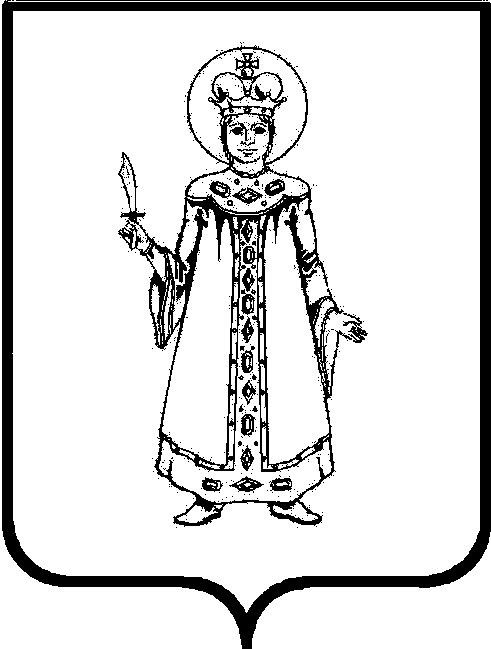 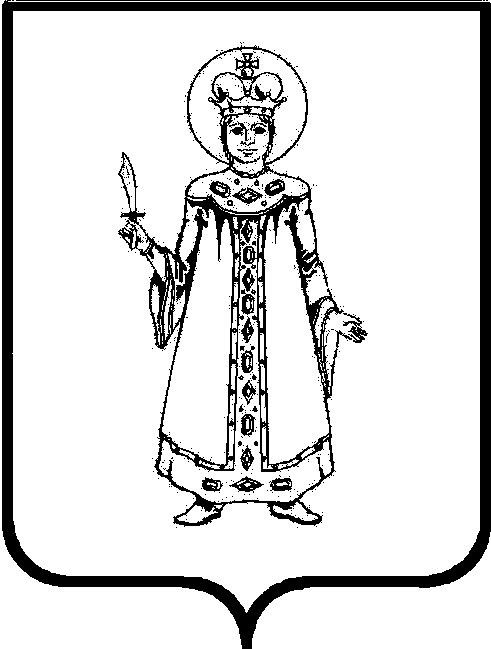 П О С Т А Н О В Л Е Н И ЕАДМИНИСТРАЦИИ СЛОБОДСКОГО СЕЛЬСКОГО ПОСЕЛЕНИЯ УГЛИЧСКОГО МУНИЦИПАЛЬНОГО РАЙОНАот  10.09.2018     № 103Об утверждении Порядка формирования, ведения (в том числе ежегодного дополнения) и обязательного опубликования перечня муниципального имущества Слободского сельского поселения в целях  предоставления его во владение и (или) пользование на долгосрочной основе субъектам малого и среднего предпринимательства и организациям, образующим инфраструктуру  поддержки субъектов малого и среднего предпринимательстваВ соответствии с Федеральным законом от 24 юля 2007 года № 209-ФЗ «О развитии малого и среднего предпринимательства в Российской Федерации», Федеральным законом от 22 июля 2008 года № 159-ФЗ «Об особенностях отчуждения недвижимого имущества, находящегося в государственной собственности субъектов Российской Федерации или в муниципальной собственности и арендуемого субъектами малого и среднего предпринимательства, и о внесении изменений в отдельные законодательные акты Российской Федерации» постановлением Правительства от 21.08.2010 № 645 «Об имущественной поддержке субъектов малого и среднего предпринимательства при предоставлении федерального имущества», АДМИНИСТРАЦИЯ ПОСЕЛЕНИЯ ПОСТАНОВЛЯЕТ:         Утвердить прилагаемый Порядок формирования, ведения (в том числе ежегодного дополнения) и обязательного опубликования перечня муниципального имущества Слободского сельского поселения, свободного от прав третьих лиц (за исключением права хозяйственного ведения, права оперативного управления, а также имущественных прав субъектов малого и среднего предпринимательства), в целях предоставления его во владение и (или) пользование на долгосрочной основе (в том числе по льготным ставкам арендной платы) субъектам малого и среднего предпринимательства и организациям, образующим инфраструктуру поддержки субъектов малого и среднего предпринимательства, предусмотренного частью 4статьи 18 Федерального закона «О развитии малого и среднего предпринимательства в Российской Федерации».Контроль за исполнением настоящего Постановления  возложить на Главного бухгалтера Администрации Слободского сельского поселения. Настоящее постановление вступает в силу с момента обнародования (опубликования) согласно ст. 38 Устава Слободского сельского поселения. Глава  поселения                                                           Н.П. СмирноваПриложение  к постановлению АдминистрацииСлободского сельского поселения  от  10.09.2018 года № 103Порядокформирования, ведения (в том числе ежегодного дополнения) иопубликования Перечня муниципального имущества Слободского сельского поселения, свободного от прав третьих лиц (за исключением права хозяйственного ведения, права оперативного управления, а также имущественных прав субъектов малого и среднего предпринимательства) в целях предоставления его во владение и (или) пользование надолгосрочной основе субъектам малого и среднего предпринимательстваи организациям, образующим инфраструктуру поддержки субъектовмалого и среднего предпринимательства1. Общие положения1.1. Настоящий Порядок разработан в соответствии с Федеральным законом от 24 июля 2007 года № 209-ФЗ «О развитии малого и среднего предпринимательства в Российской Федерации» (далее Федеральный закон № 209-ФЗ), Федеральным законом 22.07.2008 № 159-ФЗ «Об особенностях отчуждения недвижимого имущества, находящегося в государственной собственности субъектов Российской Федерации или в муниципальной собственности и арендуемого субъектами малого и среднего предпринимательства, и о внесении изменений в отдельные законодательные акты Российской Федерации», постановлением Правительства Российской Федерации от 21.08.2010 № 645 «Об имущественной поддержке субъектов малого и среднего предпринимательства при предоставлении федерального имущества».Настоящий Порядок устанавливает правила формирования, ведения (в том числе ежегодного дополнения) и обязательного опубликования Перечня муниципального имущества, свободного от прав третьих лиц (за исключением права хозяйственного ведения, права оперативного управления, а также имущественных прав субъектов малого и среднего предпринимательства), в целях предоставления муниципального имущества во владение и (или) в пользование на долгосрочной основе субъектам малого и среднего предпринимательства (далее субъектам МСП) и организациям, образующим инфраструктуру поддержки субъектов малого и среднего предпринимательства (далее Перечень), предусмотренного частью 4 статьи 18 Федерального закона от 24 июля 2007 года № 209-ФЗ «О развитии малого и среднего предпринимательства в Российской Федерации», а также может быть отчуждено на возмездной основе в собственность субъекты МСП в соответствии с частью 2.1 статьи 9 Федерального закона от 22 июля 2008 года № 159-ФЗ «Об особенностях отчуждения недвижимого имущества, находящегося в государственной собственности субъектов Российской Федерации или в муниципальной собственности и арендуемого субъектами малого и среднего предпринимательства, и о внесении изменений в отдельные законодательные акты Российской Федерации».Муниципальное имущество, включенное в Перечень, может быть использовано только в целях предоставления его во владение и (или) пользование на долгосрочной основе субъектам малого и среднего предпринимательства, осуществляющим предпринимательскую деятельность на территории Слободского сельского поселения, и организациям, образующим инфраструктуру поддержки субъектов малого и среднего предпринимательства на территории Слободского сельского поселения.Муниципальное имущество, включенное в Перечень, не подлежит отчуждению в частную собственность, в том числе в собственность субъектов малого и среднего предпринимательства и организаций, образующих инфраструктуру поддержки субъектов малого и среднего предпринимательства, арендующих это имущество, за исключением случая, предусмотренного частью 2.1 статьи 9 Федерального закона от 22.07.2008 № 159-ФЗ «Об особенностях отчуждения недвижимого имущества, находящегося в государственной собственности субъектов Российской Федерации или в муниципальной собственности и арендуемого субъектами малого и среднего предпринимательства, и о внесении изменений в отдельные законодательные акты Российской Федерации», и в случаях, указанных в подпунктах 6, 8 и 9 пункта 2 статьи 39.3 Земельного кодекса Российской Федерации.В отношении муниципального имущества, указанного в перечне, запрещаются также переуступка прав пользования им, передача прав пользования им в залог и внесение прав пользования таким имуществом в уставный капитал любых других субъектов хозяйственной деятельности, передача третьим лицам прав и обязанностей по договорам аренды такого имущества (перенаем), передача в субаренду, за исключением предоставления такого имущества в субаренду субъектам малого и среднего предпринимательства организациями, образующими инфраструктуру поддержки субъектов малого и среднего предпринимательства на территории Слободского сельского поселения, и в случае, если в субаренду предоставляется имущество, предусмотренное пунктом 14 части 1 статьи 17.1 Федерального закона от 26 июля 2006 года N 135-ФЗ "О защите конкуренции".Порядок и условия предоставления во владение и (или) в  пользование муниципального имущества Слободского сельского поселения, в том числе земельных участков (за исключением земельных участков, предназначенных для ведения личного подсобного хозяйства, огородничества, садоводства, индивидуального жилищного строительства), на возмездной основе, безвозмездной основе или на льготных условиях в соответствии с государственными программами (подпрограммами) Российской Федерации, государственными программами (подпрограммами) субъектов Российской Федерации, муниципальными программами (подпрограммами) включенного в Перечень имущества устанавливаются муниципальными правовыми актами Слободского сельского поселения.2. Порядок формирования и ведения Перечня2.1. Формирование и ведение Перечня осуществляется администрацией Слободского сельского поселения. Утверждение Перечня, включение (исключение) из него объектов муниципального имущества происходит на основании постановления Администрации Слободского сельского поселения.2.2. Перечень имущества формируется и ведется в виде информационной базы данных в электронном виде и на бумажном носителе, по форме в соответствии с приложением к настоящему Порядку.2.3. В Перечень имущества включаются объекты, свободные от прав третьих лиц , указанные в части 1 статьи 18 Федерального закона от 24.07.2007 № 209 – ФЗ «О развитии малого и среднего предпринимательства в Российской Федерации», которые находятся в собственности Слободского сельского поселения, муниципальных унитарных предприятий и муниципальных учреждений Слободского сельского поселения. Сведения, содержащиеся в Перечне, являются открытыми и общедоступными.2.4. Ведение Перечня имущества осуществляется в соответствии со следующими принципами:- непрерывность внесения в Перечень имущества изменяющихся сведений об объектах;- открытость сведений, содержащихся в Перечне имущества;- сопоставимость и совместимость сведений, содержащихся в Перечне имущества, со сведениями, содержащимися в иных информационных ресурсах.2.5. Ежегодно, до 1 ноября текущего года, Перечень подлежит уточнению в случае необходимости исключения объектов, либо включения новых объектов, изменении сведений об объектах имущества содержащегося в Перечне. Объекты могут быть исключены из Перечня в случаях:-  невостребованности объектов для указанных в настоящем Положении целей;-   прекращения права муниципальной собственности на объект;- необходимости использования имущества для муниципальных или государственных нужд.3. Порядок опубликования ПеречняПеречень и внесенные в него изменения подлежат размещению на официальном сайте Администрации Слободского сельского поселения информационно-телекоммуникационной сети «Интернет» (http://слободское-адм.рф), в том числе в форме открытых данных – в течение 3 рабочих дней со дня утверждения.Сведения об утвержденном Перечне, а также об изменениях, внесенных в Перечень, подлежат представлению в корпорацию развития малого и среднего предпринимательства в соответствии с частью 4.4 статьи 18 Федерального закона от 24 июля 2007 года № 209-ФЗ, в целях проведения мониторинга в соответствии с частью 5 статьи 16 Федерального закона № 209-ФЗ.         3.3.  Форма представления и состав сведений об утвержденных перечнях государственного имущества и муниципального имущества, утверждена приказом Министерства экономического развития России от 20 апреля 2016 года № 264 «Об утверждении порядка предоставления сведений об утвержденных перечнях государственного имущества и муниципального имущества» и ведется в электронном виде.           3.4.  Состав указанных сведений, сроки, порядок и форма их представления устанавливаются федеральным органом исполнительной власти, осуществляющим функции по выработке государственной политики и нормативно-правовому регулированию в сфере развития предпринимательской деятельности, в том числе среднего и малого бизнеса.Приложение к Порядкуформирования, утверждения, ведения(в том числе ежегодного дополнения)и обязательного опубликования перечнямуниципального имущества Слободского сельского поселения в целяхпредоставления его во владение и (или)пользование на долгосрочной основесубъектам малого и среднегопредпринимательства и организациям,образующим инфраструктуру поддержкисубъектов малого и среднегопредпринимательства(форма) ПЕРЕЧЕНЬМУНИЦИПАЛЬНОГО ИМУЩЕСТВА СЛОБОДСКОГО СЕЛЬСКОГО ПОСЕЛЕНИЯ, ПРЕДНАЗНАЧЕННОГО В ЦЕЛЯХ ПРЕДОСТАВЛЕНИЯ ЕГОВО ВЛАДЕНИЕ И (ИЛИ) ПОЛЬЗОВАНИЕ НА ДОЛГОСРОЧНОЙ ОСНОВЕ СУБЪЕКТАМ МАЛОГО И СРЕДНЕГО ПРЕДПРИНИМАТЕЛЬСТВА ИОРГАНИЗАЦИЯМ, ОБРАЗУЮЩИМ ИНФРАСТРУКТУРУ ПОДДЕРЖКИ СУБЪЕКТОВ МАЛОГО И СРЕДНЕГО ПРЕДПРИНИМАТЕЛЬСТВА*- для недвижимого имущества указываются: место расположения, площадь, кадастровый номер— для движимого имущества указываются основные технические характеристики№ п/пНаименование имуществаИндивидуализирующие характеристикиОснование внесениязаписиПримечание12345